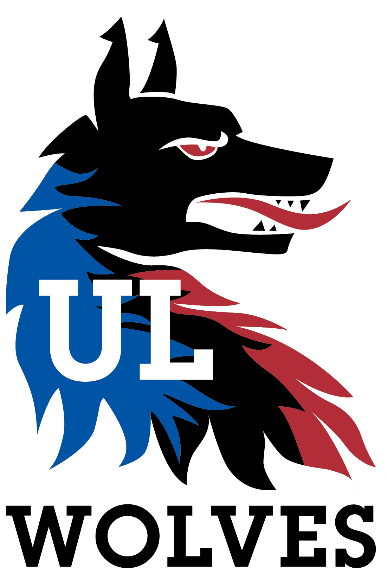 UL Wolves Vehicle Incident Report Form(to be filled on by the approved driver of the club and a copy to be sent to Lisa.ryan@ul.ie  as soon as possible along with photographs of the damage)Club/Society:Name of driver:Student id no:/Staff idTerm time addressHome addressPhone no.Date of incident:Location of incidentin UL(state where)_____________________, on trip(state where)_____________________State the nature of the incident.Were the emergency services notified/involved? Yes/NoWas there a third party involved?Was anyone injured?How did incident occur? (to be completed by driver)Witness 1 NameTerm AddressHome addressPhoneWitness 1 statementWitness 2 NameTerm AddressHome addressPhoneWitness 2 statementSigned: (Must be signed and dated by driver and president)________________________                                            ________________________Driver Signature							 President Signature________________________                                            ________________________Date						                                 Date